, 16 April 2017	Dear Sir/Madam,The Alternative Approval Process (AAP) defined in Rec. ITU-T A.8 applies to Recommendations which do not have policy or regulatory implications and which, therefore, do not require formal consultation of Member States (see ITU Convention 246B).Annex 1 lists those texts whose status has changed compared with previous TSB AAP Announcements.If you wish to submit a comment relative to a Recommendation under AAP, you are encouraged to use the on-line AAP comment submission form available on the page of the Recommendation in the AAP area of the ITU-T website at http://www.itu.int/ITU-T/aap (see Annex 2). Alternatively, comments can be submitted by completing the form in Annex 3 and sending it to the secretariat of the concerned study group.Please note that comments that simply support adoption of the text in question are not encouraged.Yours faithfully,Chaesub Lee
Director of the Telecommunication Standardization BureauAnnexes: 3Annex 1(to TSB AAP-10)Status codes used in the AAP announcements:LC = Last CallLJ = Last Call Judgment (includes comment resolution)AR = Additional ReviewAJ = Additional Review Judgment (includes comment resolution)SG = For Study Group approvalA = ApprovedAT = Approved with typographic correctionsAC = Approved after Additional Review of CommentsNA = Not approvedTAP = Moved to TAP (ITU-T A.8 / § 5.2)ITU-T website entry page:http://www.itu.int/ITU-TAlternative approval process (AAP) welcome page:http://www.itu.int/ITU-T/aapinfoNote – A tutorial on the ITU-T AAP application is available under the AAP welcome pageITU-T website AAP Recommendation search page:http://www.itu.int/ITU-T/aap/Study Group web pages and contacts: Situation concerning Study Group 5 Recommendations under AAPSituation concerning Study Group 15 Recommendations under AAPSituation concerning Study Group 16 Recommendations under AAPSituation concerning Study Group 17 Recommendations under AAPAnnex 2(to TSB AAP-10)Using the on-line comment submission formComment submission1)	Go to AAP search Web page at http://www.itu.int/ITU-T/aap/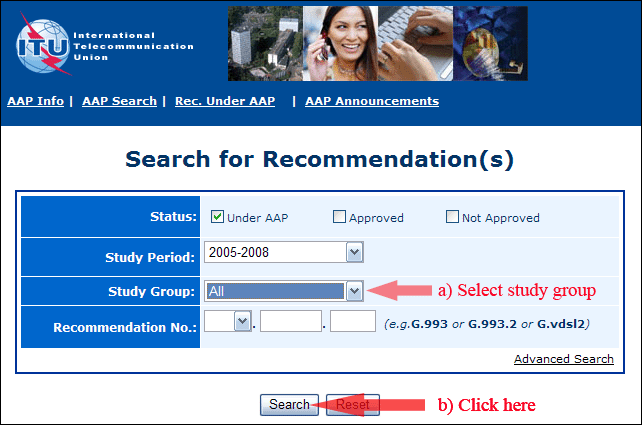 2)	Select your Recommendation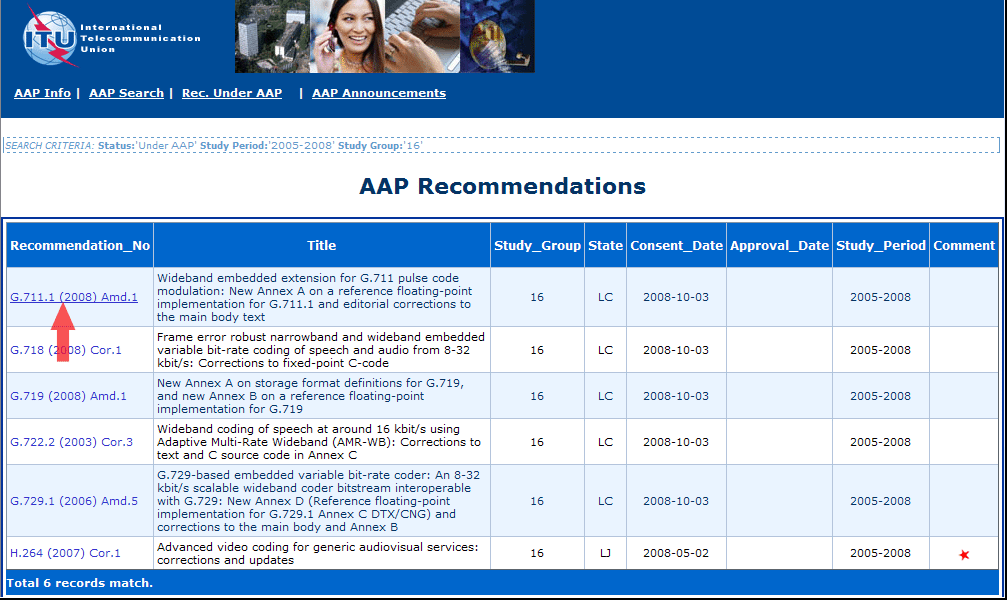 3)	Click the "Submit Comment" button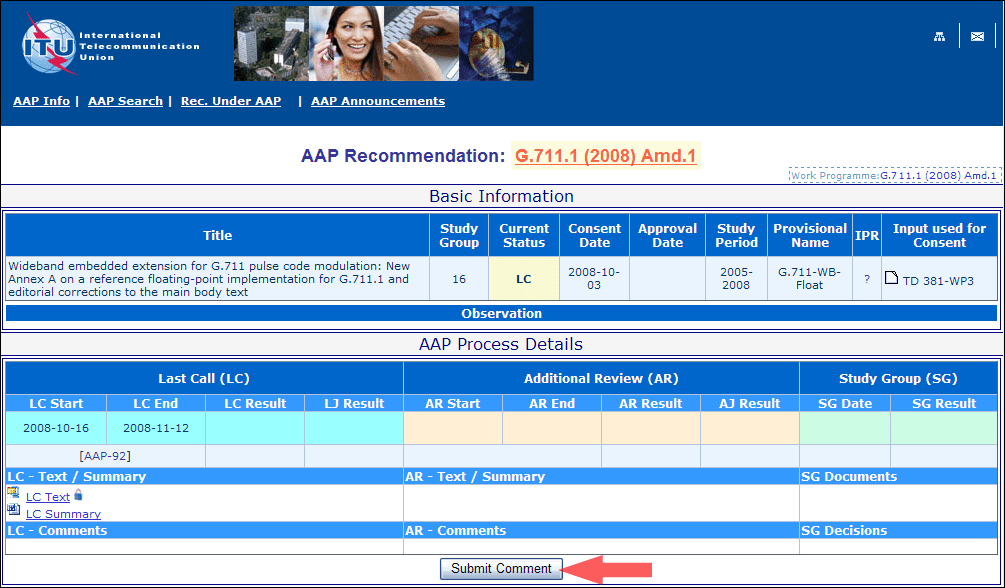 4)	Complete the on-line form and click on "Submit"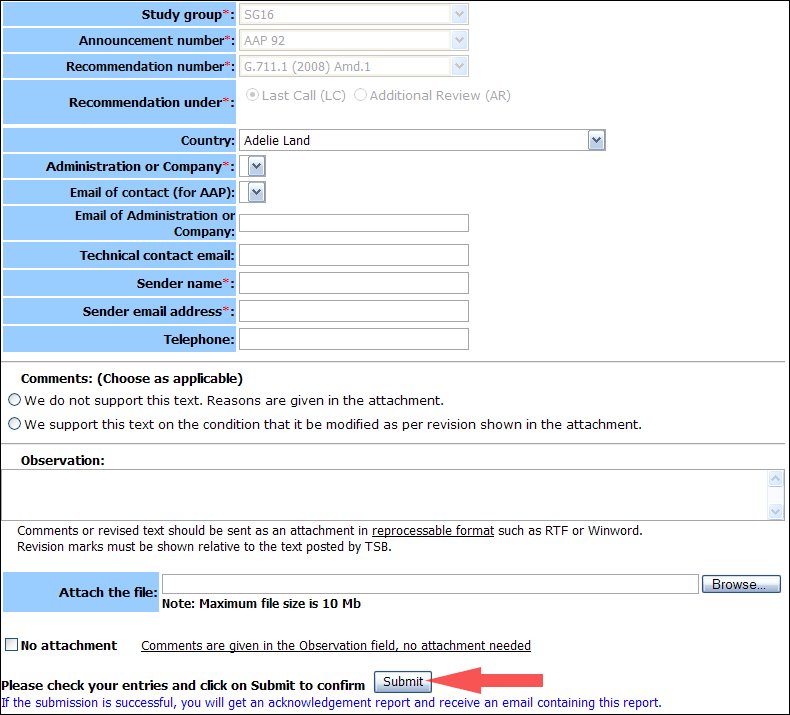 For more information, read the AAP tutorial on:	
http://www.itu.int/ITU-T/aapinfo/files/AAPTutorial.pdfAnnex 3(to TSB AAP-10)Recommendations under LC/AR – Comment submission form(Separate form for each Recommendation being commented upon)	 No attachment: Comments are given in the Observation field, no attachment neededTo be returned to:	 email: 	tsbsg....@itu.int
				[or fax +41 22 730 5853]
Comments or revised text should be sent as an attachment in RTF or WinWord format.
Revision marks must be shown relative to the text posted by TSB.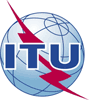 International Telecommunication UnionTelecommunication Standardization BureauRef:Tel:Fax:E-mail:TSB AAP-10AAP/CL+41 22 730 5860+41 22 730 5853tsbdir@itu.int–	To Administrations of Member States of the Union;–	To ITU-T Sector Members;–	To ITU-T AssociatesCopy:–	To the ITU-T Study Group Chairmen and Vice-Chairmen;–	To the Director of the Telecommunication Development Bureau;–	To the Director of the Radiocommunication BureauSubject:Situation concerning Recommendations under the Alternative Approval Process (AAP)SG 2http://www.itu.int/ITU-T/studygroups/com02tsbsg2@itu.intSG 3http://www.itu.int/ITU-T/studygroups/com03tsbsg3@itu.intSG 5http://www.itu.int/ITU-T/studygroups/com05tsbsg5@itu.intSG 9http://www.itu.int/ITU-T/studygroups/com09tsbsg9@itu.intSG 11http://www.itu.int/ITU-T/studygroups/com11tsbsg11@itu.intSG 12http://www.itu.int/ITU-T/studygroups/com12tsbsg12@itu.intSG 13http://www.itu.int/ITU-T/studygroups/com13tsbsg13@itu.intSG 15http://www.itu.int/ITU-T/studygroups/com15tsbsg15@itu.intSG 16http://www.itu.int/ITU-T/studygroups/com16tsbsg16@itu.intSG 17http://www.itu.int/ITU-T/studygroups/com17tsbsg17@itu.intSG 20http://www.itu.int/ITU-T/studygroups/com20tsbsg20@itu.intRec #TitleLast Call (LC) PeriodLast Call (LC) PeriodLast Call (LC) PeriodLast Call (LC) PeriodAdditional Review (AR) PeriodAdditional Review (AR) PeriodAdditional Review (AR) PeriodAdditional Review (AR) PeriodStatusRec #TitleLC StartLC EndLC
ResultLJ
ResultAR StartAR EndAR
ResultAJ
ResultStatusL.1331 (L.mnee)Assessment of mobile network energy efficiency (Summary)2016-11-162016-12-13LJAR2017-03-162017-04-05ACACRec #TitleLast Call (LC) PeriodLast Call (LC) PeriodLast Call (LC) PeriodLast Call (LC) PeriodAdditional Review (AR) PeriodAdditional Review (AR) PeriodAdditional Review (AR) PeriodAdditional Review (AR) PeriodStatusRec #TitleLC StartLC EndLC
ResultLJ
ResultAR StartAR EndAR
ResultAJ
ResultStatusG.994.1 (2012) Amd.8Handshake procedures for digital subscriber line transceivers: Amendment 8 (Summary)2016-10-012016-10-28LJAR2017-03-162017-04-05ACACG.997.2 (2015) Amd.3Physical layer management for G.fast transceivers: Amendment 3 (Summary)2016-10-012016-10-28LJAR2017-03-162017-04-05ACACG.9701 (2014) Amd.3Fast access to subscriber terminals (G.fast) - Physical layer specification: Amendment 3 (Summary)2016-10-012016-10-28LJAR2017-03-162017-04-05ACACG.9701 (2014) Cor.3Fast access to subscriber terminals (G.fast) - Physical layer specification: Corrigendum 3 (Summary)2016-10-012016-10-28LJAR2017-03-162017-04-05ACACRec #TitleLast Call (LC) PeriodLast Call (LC) PeriodLast Call (LC) PeriodLast Call (LC) PeriodAdditional Review (AR) PeriodAdditional Review (AR) PeriodAdditional Review (AR) PeriodAdditional Review (AR) PeriodStatusRec #TitleLC StartLC EndLC
ResultLJ
ResultAR StartAR EndAR
ResultAJ
ResultStatusH.264 (V12)Advanced video coding for generic audiovisual services (Summary)2017-03-162017-04-12A A H.821Conformance of ITU-T H.810 personal health system: Healthcare information system interface (Summary)2017-03-162017-04-12A A H.830.1Conformance of ITU-T H.810 personal health system: Services interface Part 1: Web services interoperability: Health & Fitness Service Sender (Summary)2017-03-162017-04-12A A H.830.10Conformance of ITU-T H.810 personal health system: Services interface Part 10: hData Observation Upload: Health & Fitness Service Receiver (Summary)2017-03-162017-04-12A A H.830.11Conformance of ITU-T H.810 personal health system: Services interface Part 11: Questionnaires: Health & Fitness Service Sender (Summary)2017-03-162017-04-12A A H.830.12Conformance of ITU-T H.810 personal health system: Services interface Part 12: Questionnaires: Health & Fitness Service Receiver (Summary)2017-03-162017-04-12A A H.830.2Conformance of ITU-T H.810 personal health system: Services interface Part 2: Web services interoperability: Health & Fitness Service Receiver (Summary)2017-03-162017-04-12A A H.830.3Conformance of ITU-T H.810 personal health system: Services interface Part 3: SOAP/ATNA: Health & Fitness Service Sender (Summary)2017-03-162017-04-12A A H.830.4Conformance of ITU-T H.810 personal health system: Services interface Part 4: SOAP/ATNA: Health & Fitness Service Receiver (Summary)2017-03-162017-04-12A A H.830.5Conformance of ITU-T H.810 personal health system: Services interface Part 5: PCD-01 HL7 Messages: Health & Fitness Service Sender (Summary)2017-03-162017-04-12A A H.830.6Conformance of ITU-T H.810 personal health system: Services interface Part 6: PCD-01 HL7 Messages: Health & Fitness Service Receiver (Summary)2017-03-162017-04-12A A H.830.7Conformance of ITU-T H.810 personal health system: Services interface Part 7: Consent Management: Health & Fitness Service Sender (Summary)2017-03-162017-04-12A A H.830.8Conformance of ITU-T H.810 personal health system: Services interface Part 8: Consent Management: Health & Fitness Service Receiver (Summary)2017-03-162017-04-12A A H.830.9Conformance of ITU-T H.810 personal health system: Services interface Part 9: hData Observation Upload: Health & Fitness Service Sender (Summary)2017-03-162017-04-12A A H.840Conformance of ITU-T H.810 personal health system: Personal Health Devices interface: USB host (Summary)2017-03-162017-04-12A A H.841Conformance of ITU-T H.810 personal health system: Personal Health Devices interface Part 1: Optimized Exchange Protocol: Personal Health Device (Summary)2017-03-162017-04-12A A H.842Conformance of ITU-T H.810 personal health system: Personal Health Devices interface Part 2: Optimized Exchange Protocol: Personal Health Gateway (Summary)2017-03-162017-04-12A A H.843Conformance of ITU-T H.810 personal health system: Personal Health Devices interface Part 3: Continua Design Guidelines: Personal Health Device (Summary)2017-03-162017-04-12A A H.844Conformance of ITU-T H.810 personal health system: Personal Health Devices interface Part 4: Continua Design Guidelines: Personal Health Gateway (Summary)2017-03-162017-04-12A A H.845.1Conformance of ITU-T H.810 personal health system: Personal Health Devices interface Part 5A: Weighing scales (Summary)2017-03-162017-04-12A A H.845.10Conformance of ITU-T H.810 personal health system: Personal Health Devices interface Part 5I: Insulin Pump (Summary)2017-03-162017-04-12A A H.845.11Conformance of ITU-T H.810 personal health system: Personal Health Devices interface Part 5K: Peak expiratory flow monitor (Summary)2017-03-162017-04-12A A H.845.12Conformance of ITU-T H.810 personal health system: Personal Health Devices interface Part 5L: Body composition analyser (Summary)2017-03-162017-04-12A A H.845.13Conformance of ITU-T H.810 personal health system: Personal Health Devices interface Part 5M: Basic electrocardiograph (Summary)2017-03-162017-04-12A A H.845.14Conformance of ITU-T H.810 personal health system: Personal Health Devices interface Part 5N: International normalized ratio (Summary)2017-03-162017-04-12A A H.845.15Conformance of ITU-T H.810 personal health system: Personal Health Devices interface Part 5O: Sleep apnoea breathing therapy equipment (Summary)2017-03-162017-04-12A A H.845.16Conformance of ITU-T H.810 personal health system: Personal Health Devices interface Part 5P: Continuous glucose monitor (Summary)2017-03-162017-04-12A A H.845.2Conformance of ITU-T H.810 personal health system: Personal Health Devices interface Part 5B: Glucose meter (Summary)2017-03-162017-04-12A A H.845.3Conformance of ITU-T H.810 personal health system: Personal Health Devices interface Part 5C: Pulse oximeter (Summary)2017-03-162017-04-12A A H.845.4Conformance of ITU-T H.810 personal health system: Personal Health Devices interface Part 5D: Blood pressure monitor (Summary)2017-03-162017-04-12A A H.845.5Conformance of ITU-T H.810 personal health system: Personal Health Devices interface Part 5E: Thermometer (Summary)2017-03-162017-04-12A A H.845.6Conformance of ITU-T H.810 personal health system: Personal Health Devices interface Part 5F: Cardiovascular fitness and activity monitor (Summary)2017-03-162017-04-12A A H.845.7Conformance of ITU-T H.810 personal health system: Personal Health Devices interface Part 5G: Strength fitness equipment (Summary)2017-03-162017-04-12A A H.845.8Conformance of ITU-T H.810 personal health system: Personal Health Devices interface Part 5H: Independent living activity hub (Summary)2017-03-162017-04-12A A H.845.9Conformance of ITU-T H.810 personal health system: Personal Health Devices interface Part 5I: Adherence monitor (Summary)2017-03-162017-04-12A A H.847Conformance of ITU-T H.810 personal health system: Personal Health Devices interface Part 7: Continua Design Guidelines for Bluetooth Low Energy: Personal Health Devices (Summary)2017-03-162017-04-12A A H.848Conformance of ITU-T H.810 personal health system: Personal Health Devices interface Part 8: Continua Design Guidelines for Bluetooth Low Energy: Personal Health Gateway (Summary)2017-03-162017-04-12A A Rec #TitleLast Call (LC) PeriodLast Call (LC) PeriodLast Call (LC) PeriodLast Call (LC) PeriodAdditional Review (AR) PeriodAdditional Review (AR) PeriodAdditional Review (AR) PeriodAdditional Review (AR) PeriodStatusRec #TitleLC StartLC EndLC
ResultLJ
ResultAR StartAR EndAR
ResultAJ
ResultStatusX.680 (2015) Cor.1 (X.680 (2015) Cor.1)Information technology - Abstract Syntax Notation One (ASN.1): Specification of basic notation - Technical Corrigendum 1 (Summary)2017-04-162017-05-13LCX.696 (2015) Cor.1 (X.696 (2015) Cor.1)Information technology - ASN.1 encoding rules: Specification of Octet Encoding Rules (OER) - Technical Corrigendum 1 (Summary)2017-04-162017-05-13LCX.1145 (X.websec-6)Security framework and requirements for open capabilities of telecommunication services (Summary)2017-04-162017-05-13LCITU-T AAP comment submission form for the period 2009-2012ITU-T AAP comment submission form for the period 2009-2012Study Group:Announcement number:Recommendation number:Recommendation under:
 Last call (LC)

 Additional Review (AR)Country:Administration/Company:Name of AAP Contact Person:Email of AAP Contact Person:Sender name:
(if different from AAP Contact Person)Sender email address:Telephone:Comments:
(Choose as applicable)
 We do not support this text. Reasons are given in the attachment.

 We support this text on the condition that it be modified as per revision shown in the attachment.Observations: